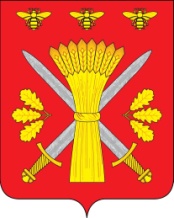 РОССИЙСКАЯ ФЕДЕРАЦИЯОРЛОВСКАЯ ОБЛАСТЬ__________АДМИНИСТРАЦИЯ ТРОСНЯНСКОГО РАЙОНА_________РАСПОРЯЖЕНИЕ11 октября 2021 года                                                                 № 157-рО назначении публичных обсуждений по проектам внесения изменений в Правила землепользования и застройки Воронецкого, Малахово-Слободского, Муравльского, Никольского, Пенновского сельских поселений Троснянского района Орловской области Рассмотрев материалы по проектам внесения изменений в Правила землепользования и застройки Воронецкого, Малахово-Слободского, Муравльского, Никольского, Пенновского сельских поселений Троснянского района Орловской области (далее – Правила), руководствуясь статьями 5.1, 31 – 33 Градостроительного кодекса Российской Федерации, Федеральным законом от 06.10.2003 № 131-ФЗ «Об общих принципах организации местного самоуправления в Российской Федерации», Законом Орловской области от 20.12.2019 № 2441-ОЗ «О перераспределении полномочий между органами местного самоуправления муниципальных образований Орловской области и органами государственной власти Орловской области», решением Троснянского районного Совета народных депутатов от 21.08.2018 № 137 «Об утверждении Положений о порядке организации и проведения общественных обсуждений или публичных слушаний по вопросам, регулирующим градостроительную деятельность на территории сельских поселений Троснянского района Орловской области»:1. Провести публичные обсуждения по проектам внесения изменений в Правила землепользования и застройки Воронецкого, Малахово-Слободского, Муравльского, Никольского, Пенновского сельских поселений Троснянского района Орловской области в части:1) приведения в соответствие с требованиями действующего законодательства порядка применения и внесения изменений в Правила;2) приведения в соответствие с требованиями действующего законодательства градостроительных регламентов.2. Комиссии по землепользованию и застройке Троснянского района обеспечить проведение экспозиции в отделе строительства, архитектуры и ЖКХ администрации Троснянского района в период с 18 октября 2021 года по 18 ноября 2021 года в рабочие дни с 9-00 до 17-00 часов (перерыв на обед с 13-00 до 14-00 часов) по адресу: Орловская область, Троснянский район, с. Тросна, ул. Ленина, д. 4, кабинет отдела строительства, архитектуры и ЖКХ.3. Заинтересованные лица могут представить в администрацию Троснянского района Орловской области предложения и замечания для включения их в протокол публичных обсуждений в период с 18 октября 2021 года по 18 ноября 2021 года в рабочие дни с 9.00 до 17.00 по адресу: Орловская область, Троснянский район, с. Тросна, ул. Ленина, д. 4, кабинет отдела строительства, архитектуры и ЖКХ:1) посредством официального сайта;2) в письменной форме или в форме электронного документа в адрес организатора общественных обсуждений;3) посредством записи в журнале учета посетителей экспозиции проекта, подлежащего рассмотрению на общественных обсуждениях или публичных слушаниях.Предложения и замечания должны содержать конкретные рекомендации по обсуждаемому вопросу.4. Разместить проекты внесения изменений в Правила землепользования и застройки Воронецкого, Малахово-Слободского, Муравльского, Никольского, Пенновского сельских поселений Троснянского района Орловской области на официальном Интернет-сайте Троснянского района Орловской области (www.adm-trosna.ru).5. Настоящее распоряжение опубликовать в газете "Сельские зори" и разместить на официальном сайте администрации Троснянского района.6. Контроль за исполнением распоряжения оставляю за собой.Глава района                                                                                      А. И. Насонов